Anno scolastico 20__ / 20 __     Esito degli interventi personalizzati effettuatiCONTENUTI TRATTATI E ATTIVITA’ SVOLTECRITERI DI VALUTAZIONE SEGUITI: i criteri di valutazione seguiti sono gli stessi indicati nella progettazione educativo-didattica annuale in conformità con quelli indicati nel PTOF della scuola.*Competenze chiave europee (Allegato A – DM 742/2017)Comunicazione nella madrelingua o lingua di istruzioneComunicazione nelle lingue straniereCompetenza matematica e competenze di base in scienza e tecnologiaCompetenze digitaliImparare ad imparareCompetenze sociali e civicheSpirito di iniziativa e imprenditorialitàConsapevolezza ed espressione culturaleMessina, ___/___/___IL CONSIGLIO DI CLASSEIl presente documento, sottoscritto dal CDC, va consegnato in Presidenza (in formato elettronico) e una copia cartacea tenuta agli atti. In caso di classe d’esame va consegnata al Presidente di Commissione.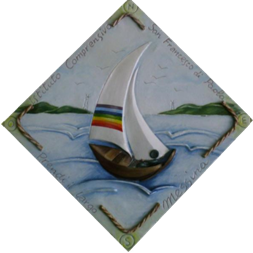 Alunni/e iscritti/eNumeroAlunni/e iscritti/eNumeroFrequentantiDSACon disabilitàBESTotalePremessaLe attività programmate all’inizio dell’anno scolastico sono state centrate sui processi di apprendimento e sullo sviluppo delle competenze disciplinari e trasversali attraverso la realizzazione dell’innovazione prevista nelle seguenti aree: linguistico/espressiva, matematico/scientifica ed antropologica; ne fa da filo conduttore l’insegnamento dell’Ed. Civica.L’acquisizione dei saperi si è articolata in conoscenze, abilità e competenze. L’elaborazione di modalità innovative di organizzazione degli insegnamenti/apprendimenti, del loro monitoraggio e valutazione, è stata coerente con il Piano dell’Offerta Formativa dell’Istituto. Per gli allievi con BES (disabilità, DSA e Bisogni Educativi Speciali) le conoscenze, le abilità e le competenze perseguite nell’ambito della programmazione hanno fatto riferimento al P.E.I. e/o al P.D.P. appositamente stilato.Presentazione della classeLa classe è composta …Descrizione sintetica della classe “in uscita” rispetto alla situazione di partenza, composizione della classe e analisi del contesto classe:Capacità socio-affettivo-relazionali (dinamiche relazionali):Comportamento e rispetto delle regole di convivenza:Modalità di partecipazione e interesse alle attività didattiche:Tempi e ritmi di apprendimento:Grado di autonomia e metodo di studio:FinalitàPromuovere un modo nuovo di “fare scuola”, contestualizzando il curricolo nel tentativo di ridurre e contrastare le diverse forme di disagio socio-culturale;Promuovere lo sviluppo delle competenze disciplinari e trasversali nel rispetto degli stili cognitivi di ciascun studente. Motivare gli alunni al fine di renderli protagonisti del proprio processo di apprendimento.Sensibilizzare gli studenti ai valori costituzionali, di ecosostenibilità, di identità digitale al fine di formare cittadini attivi e consapevoli.Promuovere e valorizzare le eccellenze.Casi Specifici (Se Presenti)Particolare attenzione è stata rivolta agli alunni: Casi Specifici (Se Presenti)Particolare attenzione è stata rivolta agli alunni: Casi Specifici (Se Presenti)Particolare attenzione è stata rivolta agli alunni: TipologiaInterventiBES (piani personalizzati agli atti della scuola) SpecificareDSA (piani personalizzati agli atti della scuola)Specificare H: per gli allievi con disabilità (piani personalizzati agli atti della scuola)SpecificareGli interventi di potenziamento/arricchimento delle conoscenze e delle abilità sono risultati,  nel complesso:Gli interventi di potenziamento/arricchimento delle conoscenze e delle abilità sono risultati,  nel complesso:Gli interventi di potenziamento/arricchimento delle conoscenze e delle abilità sono risultati,  nel complesso:Gli interventi di potenziamento/arricchimento delle conoscenze e delle abilità sono risultati,  nel complesso:□ Molto efficaci;□ Abbastanza efficaci;□ Parzialmente efficaci;□ Scarsamente efficaci.Osservazioni particolari:Osservazioni particolari:Osservazioni particolari:Osservazioni particolari:Gli interventi di sostegno/consolidamento delle conoscenze e delle abilità sono risultati, nel complesso:Gli interventi di sostegno/consolidamento delle conoscenze e delle abilità sono risultati, nel complesso:Gli interventi di sostegno/consolidamento delle conoscenze e delle abilità sono risultati, nel complesso:Gli interventi di sostegno/consolidamento delle conoscenze e delle abilità sono risultati, nel complesso:□ Molto efficaci;□ Abbastanza efficaci;□ Parzialmente efficaci;□ Scarsamente efficaci.Osservazioni particolari:Osservazioni particolari:Osservazioni particolari:Osservazioni particolari:Gli interventi di recupero delle conoscenze e delle abilità sono risultati, nel complesso:Gli interventi di recupero delle conoscenze e delle abilità sono risultati, nel complesso:Gli interventi di recupero delle conoscenze e delle abilità sono risultati, nel complesso:Gli interventi di recupero delle conoscenze e delle abilità sono risultati, nel complesso:□ Molto efficaci;□ Abbastanza efficaci;□ Parzialmente efficaci;□ Scarsamente efficaci.Osservazioni particolari:Osservazioni particolari:Osservazioni particolari:Osservazioni particolari:La progettazione didattica è stata integralmente svolta: La progettazione didattica annuale è stata parzialmente svolta per i seguenti motivi:Contenuti non trattati e/o attività non svolte:Attività di implementazione dell’O.F.Attività di implementazione dell’O.F.Partecipazione a visite guidate con meta/e…………..:SpecificarePartecipazione a uscite brevi con meta/e…….:SpecificarePartecipazione a gare/manifestazioniSpecificarePartecipazione a progetti in ambito territorialeSpecificareAltro SpecificareCriteri Di Verifica e ValutazioneNella valutazione periodica e finale si è tenuto anche conto delle competenze chiave per la cittadinanza, nonché dei livelli di partenza, di situazione socio-culturali svantaggiate e di eventuali vincoli che, in itinere, abbiano potuto influenzarne il profitto.La valutazione finale è stata espressa sulla base dei seguenti criteri:percorso formativo, progressi e sforzi compiuti dall’allievo rispetto ai livelli di partenzagrado di apprendimento globale conseguitolivello delle competenze raggiunte (come da documento delle competenze agli atti della scuola)Per verificare la situazione di partenza della classe e predisporre un’attività didattica mirata ai bisogni degli allievi è stata effettuata all’inizio dell’anno:una valutazione  al termine della fase di Accoglienza, in uscita. Per verificare la situazione periodica e finale della classe sono state svolte: osservazioni sistematiche e valutazioni in itinereprove disciplinari comuni per classi parallele alla fine di ogni quadrimestrealtre tipologie di verifica su segmenti formativi quali:________________________________________________________________________________Rapporti con le famiglieRapporti con le famiglieRapporti con le famiglieRapporti con le famiglie□ collaborativi;□ Abbastanza efficaci;□ Parzialmente efficaci;□ Scarsamente efficaci.Osservazioni particolari (in esito al numero di colloqui ed alle azioni comuni concordate)Osservazioni particolari (in esito al numero di colloqui ed alle azioni comuni concordate)Osservazioni particolari (in esito al numero di colloqui ed alle azioni comuni concordate)Osservazioni particolari (in esito al numero di colloqui ed alle azioni comuni concordate)Competenze disciplinari valutate alla fine dell’anno scolastico  Competenze disciplinari valutate alla fine dell’anno scolastico  Competenze disciplinari valutate alla fine dell’anno scolastico  Competenze disciplinari valutate alla fine dell’anno scolastico  Competenze disciplinari valutate alla fine dell’anno scolastico  Competenze disciplinari valutate alla fine dell’anno scolastico  La valutazione degli apprendimenti disciplinari viene proposta da ciascun docente al CDC ai fini dello Scrutinio finale, sulla base degli esiti conseguiti dagli studenti e rendicontati attraverso gli strumenti di valutazione in dotazione della scuola (registro elettronico, etc.); tale documentazione è depositata Agli Atti. In caso di classe d’esame va allegata alla presente relazione. La valutazione degli apprendimenti disciplinari viene proposta da ciascun docente al CDC ai fini dello Scrutinio finale, sulla base degli esiti conseguiti dagli studenti e rendicontati attraverso gli strumenti di valutazione in dotazione della scuola (registro elettronico, etc.); tale documentazione è depositata Agli Atti. In caso di classe d’esame va allegata alla presente relazione. La valutazione degli apprendimenti disciplinari viene proposta da ciascun docente al CDC ai fini dello Scrutinio finale, sulla base degli esiti conseguiti dagli studenti e rendicontati attraverso gli strumenti di valutazione in dotazione della scuola (registro elettronico, etc.); tale documentazione è depositata Agli Atti. In caso di classe d’esame va allegata alla presente relazione. La valutazione degli apprendimenti disciplinari viene proposta da ciascun docente al CDC ai fini dello Scrutinio finale, sulla base degli esiti conseguiti dagli studenti e rendicontati attraverso gli strumenti di valutazione in dotazione della scuola (registro elettronico, etc.); tale documentazione è depositata Agli Atti. In caso di classe d’esame va allegata alla presente relazione. La valutazione degli apprendimenti disciplinari viene proposta da ciascun docente al CDC ai fini dello Scrutinio finale, sulla base degli esiti conseguiti dagli studenti e rendicontati attraverso gli strumenti di valutazione in dotazione della scuola (registro elettronico, etc.); tale documentazione è depositata Agli Atti. In caso di classe d’esame va allegata alla presente relazione. La valutazione degli apprendimenti disciplinari viene proposta da ciascun docente al CDC ai fini dello Scrutinio finale, sulla base degli esiti conseguiti dagli studenti e rendicontati attraverso gli strumenti di valutazione in dotazione della scuola (registro elettronico, etc.); tale documentazione è depositata Agli Atti. In caso di classe d’esame va allegata alla presente relazione. Dalla valutazione finale emerge che …Dalla valutazione finale emerge che …Dalla valutazione finale emerge che …Dalla valutazione finale emerge che …Dalla valutazione finale emerge che …Dalla valutazione finale emerge che …Solo per le classi terminaliSolo per le classi terminaliSolo per le classi terminaliSolo per le classi terminaliSolo per le classi terminaliSolo per le classi terminaliTabella classi V (settore primaria) e classi III (settore secondaria di I grado)Tabella classi V (settore primaria) e classi III (settore secondaria di I grado)Tabella classi V (settore primaria) e classi III (settore secondaria di I grado)Tabella classi V (settore primaria) e classi III (settore secondaria di I grado)Tabella classi V (settore primaria) e classi III (settore secondaria di I grado)Tabella classi V (settore primaria) e classi III (settore secondaria di I grado)Competenze chiave  europee* Competenze dal Profilo degli studenti al termine del primo ciclo di istruzioneN. studenti/esitiN. studenti/esitiN. studenti/esitiN. studenti/esitiCompetenze chiave  europee* Competenze dal Profilo degli studenti al termine del primo ciclo di istruzioneABCD12345678a8b8c…LivelloIndicatori esplicativiA – Avanzato L’alunno/a svolge compiti e risolve problemi complessi, mostrando padronanza nell’uso delle conoscenze e delle abilità;  propone e sostiene le proprie opinioni e assume in modo responsabile decisioni consapevoli.B – Intermedio  L’alunno/a svolge compiti e risolve problemi in situazioni nuove, compie scelte consapevoli, mostrando di saper utilizzare le conoscenze e le abilità acquisite.C – BaseL’alunno/a svolge compiti semplici anche in situazioni nuove, mostrando di possedere conoscenze e abilità fondamentali e di saper applicare basilari regole e procedure apprese.D – InizialeL’alunno/a, se opportunamente guidato/a, svolge compiti semplici in situazioni note.Solo per le classi del Settore primariaSolo per le classi del Settore primariaStudenti ammessi alla classe successivaN. Solo per le classi del Settore primariaSolo per le classi del Settore primariaESITI PAIESITI PAIStudenti ammessi alla classe successiva con:Studenti ammessi alla classe successiva con:Studenti ammessi alla classe successiva con:Studenti ammessi alla classe successiva con:disabilitàn.DSAn.BESn.Solo per le classi (I-II-III) del Settore Secondaria di I Grado Solo per le classi (I-II-III) del Settore Secondaria di I Grado Solo per le classi (I-II-III) del Settore Secondaria di I Grado Solo per le classi (I-II-III) del Settore Secondaria di I Grado Solo per le classi (I-II-III) del Settore Secondaria di I Grado Solo per le classi (I-II-III) del Settore Secondaria di I Grado Solo per le classi (I-II-III) del Settore Secondaria di I Grado studenti ammessi alla classe successiva per livelli di apprendimentoLivello inizialeLivello baseLivello intermedioLivello intermedioLivello avanzatoLivello avanzatostudenti ammessi alla classe successiva per livelli di apprendimentoL<6L=6L=7L=8L=9L=10studenti ammessi alla classe successiva per livelli di apprendimentoN. ______N. ______N. ______N. ______N. ______N. ______n. studenti ammessi alla classe successiva Con carenzen. studenti ammessi alla classe successiva n. _____ (specificare le discipline)n. studenti non ammessi alla classe successiva Non ammessin. studenti non ammessi alla classe successiva n. _____ Solo per le classi (I-II-III) del Settore Secondaria di I GradoSolo per le classi (I-II-III) del Settore Secondaria di I GradoSolo per le classi (I-II-III) del Settore Secondaria di I GradoSolo per le classi (I-II-III) del Settore Secondaria di I GradoSolo per le classi (I-II-III) del Settore Secondaria di I GradoSolo per le classi (I-II-III) del Settore Secondaria di I GradoSolo per le classi (I-II-III) del Settore Secondaria di I GradoESITI PAIESITI PAIESITI PAIESITI PAIESITI PAIESITI PAIESITI PAIn. studenti ammessi alla classe successivaLivello inizialeLivello baseLivello intermedioLivello intermedioLivello avanzatoLivello avanzaton. studenti ammessi alla classe successivaL<6L=6L=7L=8L=9L=10Con disabilitàN. ______N. ______N. ______N. ______N. ______N. ______DSAN. ______N. ______N. ______N. ______N. ______N. ______BESN. ______N. ______N. ______N. ______N. ______N. ______DocenteDisciplina*FirmaItalianoStoria/geografiaLingua ingleseLingua franceseMatematica/scienzeMusica Arte e immagineEducazione fisicaTecnologia IRCSostegno*L’insegnamento di Educazione Civica è trasversale a tutte le discipline.*L’insegnamento di Educazione Civica è trasversale a tutte le discipline.*L’insegnamento di Educazione Civica è trasversale a tutte le discipline.